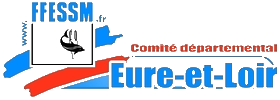 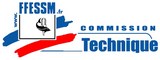 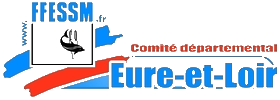 Demande de mise à disposition de matérielA retourner a : materiel@codep28ffessm.comNom : 		Prénom :		Club :                       Commission :		Adresse mail :		Téléphone :		Nombre de stagiaires prévus: Nombre de formateurs prévus: Matériel demandé : 	Mannequin :  	maxi 3				Défibrillateur : 	maxi 3		Prise en charge le: 		  à :    H     mn 		Retour prévu le :			  à :    H     mn 		Remarque		Le matériel est à prendre et à rapporter à la piscine de Chartres ou au CDOS